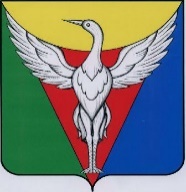 АДМИНИСТРАЦИЯ МЯКОНЬКСКОГО СЕЛЬСКОГО ПОСЕЛЕНИЯ ОКТЯБРЬСКОГО МУНИЦИПАЛЬНОГО РАЙОНАЧЕЛЯБИНСКОЙ ОБЛАСТИПОСТАНОВЛЕНИЕот 21.03.2024 г.  № 12В соответствии с Бюджетным кодексом Российской Федерации, на основании Постановления администрации Мяконькского сельского поселения от 13.10.2017 г № 34 «О Порядке принятия решений о разработке муниципальных программ Мяконькском сельского поселения, их формировании и реализации и о признании утратившим силу постановления администрации Мяконькского сельского поселения от 09.08.2011 г. № 17,  администрация Мяконькского сельского поселения ПОСТАНОВЛЯЕТ:1. Утвердить прилагаемую муниципальную программу Мяконькского сельского поселения «Развитие дорожного хозяйства в Мяконькском сельском поселении» (далее Программа).2. Постановление администрации Мяконькского сельского поселения от 10.02.2023 г. № 5 «Об утверждении муниципальной программы Мяконькского сельского поселения «Развитие дорожного хозяйства в Мяконькском сельском поселении» отменить.		3. Настоящее постановление подлежит размещению на официальном сайте Мяконькского сельского поселения    	 4. Настоящее постановление вступает в силу с момента подписания и распространяет своё действие на правоотношения, возникшие с 01.01.2024 года.Глава Мяконькского сельского поселения                                         Е.М. МотовиловУТВЕРЖДЕНАПостановлением АдминистрацииМяконькского сельского поселенияот 21.03.2024 г. № 12ПАСПОРТмуниципальной программы Мяконькского сельского поселения Октябрьского муниципального районаМуниципальная программа Мяконькского сельского поселения "Развитие дорожного хозяйства в Мяконькском сельском поселении"Раздел 1. Приоритеты и цели муниципальной политики, включая характеристику текущего состояния сферы реализации муниципальной программыДороги местного значения обеспечивают связь внутри населенных пунктов поселения. Общая протяжённость автомобильных позволяет осуществлять перевозки грузов и пассажиров в пределах Мяконькского сельского поселения, вследствие чего являются важнейшим элементом социальной и производственной инфраструктуры поселения. Состояние сети дорог сельского поселения оказывает непосредственное влияние на показатели социального и экономического развития поселения. Общая протяженность автомобильных дорог местного значения в границах населенных пунктов Мяконькского сельского поселения по состоянию на 01 января 2024 года составляет 10,736 км.В соответствии с Соглашением о передаче полномочий Октябрьского муниципального района в сфере дорожной деятельности Мяконькскому сельскому поселению от 09.01.2024 г. № 20 администрация сельского поселения осуществляет полномочия в решении вопросов местного значения и принимает к исполнению полномочия района, предусмотренные:- подпунктом 5 пункта 1 статьи 14 Федерального закона от 06.10.2003г. № 131-ФЗ «Об общих принципах организации местного самоуправления в Российской Федерации» по дорожной деятельности в отношении автомобильных дорог местного значения в границах населенных пунктов поселения и обеспечению безопасности дорожного движения на них, включая создание и обеспечение функционирования парковок (парковочных мест), осуществлению муниципального контроля за сохранностью автомобильных дорог местного значения в границах населенных пунктов поселения, а также осуществлению иных полномочий в области использования автомобильных дорог и осуществлению дорожной деятельности в соответствии с законодательством Российской Федерации;- подпунктом 5 пункта 1 статьи 15 Федерального закона от 06.10.2003г. № 131-ФЗ «Об общих принципах организации местного самоуправления в Российской Федерации» по дорожной деятельности в отношении автомобильных дорог местного значения вне границ населенных пунктов в границах муниципального района, и обеспечению безопасности дорожного движения на них,  а также осуществлению иных полномочий в области использования автомобильных дорог и осуществлению дорожной деятельности в соответствии с законодательством Российской Федерации;- дорожная деятельность в отношении дорог сельского поселения, а также осуществление иных полномочий в области использования дорог и осуществления дорожной деятельности.Для содержания и ремонта автомобильных дорог, а также в целом на работах по поддержанию дорог в надлежащем состоянии, в бюджете сельского поселения запланировано 1086,66 тыс. рублей. Перед органами местного самоуправления стоит задача по совершенствованию и развитию сети автомобильных дорог Мяконькского сельского поселения в соответствии с потребностями экономики, стабилизации социально-экономической ситуации, удовлетворению спроса в автомобильных перевозках и росту благосостояния населения.Необходимо обеспечить соответствие параметров улично-дорожной сети потребностям дорожного движения и транспортного обслуживания населения, предприятий, учреждений и организаций, в связи, с чем возникает необходимость разработки системы поэтапного формирования улично-дорожной сети Мяконькского сельского поселения с доведением ее характеристик до нормативных с учетом ресурсных возможностей.Муниципальная программа «Развитие дорожного хозяйства в Мяконькском сельском поселении» ориентирована на увеличение общей мощности дорожной сети населённых пунктов Мяконькского сельского поселения и автомобильных дорог местного значения с одновременным увеличением протяжённости дорог с усовершенствованным покрытием (асфальтобетонным), повышением их потребительских свойств.Анализ существующего состояния улично-дорожной сети Мяконькского сельского поселения показывает, что в настоящее время в силу объективных причин сформировался ряд проблем, требующих решения. Темпы роста численности автотранспорта опережают темпы развития улично-дорожной сети.В настоящее время современная развитая сеть автомобильных дорог местного пользования призвана стать основным инструментом реализации муниципальной политики, приоритетами которой являются ликвидация кризисных последствий и восстановление темпов экономического развития.Несмотря на достигнутые результаты, по-прежнему остаются актуальными следующие проблемы:- около 3,127 километров автомобильных дорог имеют грунтовое покрытие;- не законченный вовремя в связи с недостаточным финансированием ремонт в совокупности с недостаточным уровнем технического состояния оказывает существенное влияние на показатели аварийности на автомобильных дорогах. - немаловажное значение в структуре опорной сети автомобильных дорог имеют автомобильные дороги местного значения. Большинство этих дорог с низкими техническими параметрами, грунтовые или имеют покрытие из песчано-гравийной смеси. Многие из этих дорог играют важную социальную роль, обеспечивая связь сельских и других населенных пунктов с общей транспортной сетью.- плохое состояние подъездов к сельским населённым пунктам по дорогам общего пользования сдерживает развитие сельских населенных пунктов, существенно увеличивает затраты на перевозки, особенно по грунтовым дорогам. Движение и подъезд к земельным угодьям по этим дорогам крайне затруднены в осенне-весенний период, что приводит к затруднениям при выполнении посевных, уборочных и других работ, а также вызывает потери сельскохозяйственных предприятий.- неразвитость сельских дорог усугубляет проблемы и в социальной сфере из-за несвоевременного оказания срочной медицинской помощи, дополнительных потерь времени и ограничений на поездки.Всё вышеуказанное влияет на ограничение роста экономики Мяконькского сельского поселения и негативным образом влияет на безопасность дорожного движения на автомобильных дорогах и экологию. Исходя из масштабности и сложности решения этих проблем, а также необходимости рациональной организации их решения, необходимы разработка и принятие муниципальной программы «Развитие дорожного хозяйства в Мяконькском сельском поселении».Раздел 2. Основная цель и задачи муниципальной программы1. Формирование и развитие эффективной сети автомобильных дорог общего пользования в Мяконькском сельском поселении;2. Обеспечение качества, доступности и конкурентоспособности транспортных услуг для населения и хозяйствующих субъектов;3. Повышение комплексной безопасности и устойчивости транспортной системы в части сети автомобильных дорог местного значения.Достижение цели по формированию и развитию эффективной сети автомобильных дорог общего пользования в Мяконькском сельском поселении обеспечивается в рамках решения задач по увеличению протяженности автомобильных дорог, соответствующих нормативным требованиям, совершенствованию существующих и созданию новых оптимальных региональных маршрутов движения, увеличению пропускной способности существующей дорожной сети.Для достижения цели обеспечения качества, доступности и конкурентоспособности транспортных услуг для населения и хозяйствующих субъектов необходимо решить задачи по улучшению технического состояния и потребительских свойств автомобильных дорог, созданию условий для формирования единой дорожной сети, круглогодично доступной для населения.Для достижения цели повышения комплексной безопасности и устойчивости транспортной системы в части сети автомобильных дорог общего пользования необходимо решить задачи, связанные с повышением безопасности дорожного движения и обеспечением устойчивого функционирования дорожной сети.Раздел 3. Перечень мероприятий муниципальной программы.В рамках реализации мероприятий по строительству и реконструкции автомобильных дорог местного значения предусматриваются:1. Разработка проектной документации на строительство и реконструкцию автомобильных дорог местного значения.2. Землеустроительные работы, включающие в себя формирование земельных участков для размещения автомобильных дорог общего пользования регионального или межмуниципального значения (далее именуются – земельные участки), постановка земельных участков на кадастровый учет, оформление прав на земельные участки, резервирование земельных участков, изъятие земельных участков, в том числе путем выкупа, для государственных нужд в соответствии с Земельным кодексом Российской Федерации и Градостроительным кодексом Российской Федерации.3. Строительство и реконструкцию автомобильных дорог местного значения.В рамках реализации мероприятий по ремонту и содержанию автомобильных дорог предусматриваются:- разработка проектной документации на капитальный ремонт автомобильных дорог общего пользования регионального или межмуниципального значения;- инвентаризация и межевание земель, занятых автомобильными дорогами.4. Содержание и развитие сети автомобильных дорог общего пользования местного значения в Мяконькском сельском поселении.Перечень мероприятий муниципальной программы                                                                                                                               
(в тыс. рублях)Раздел 4. Организация управления и механизм выполнения мероприятий муниципальной программы.Управление реализацией муниципальной программы осуществляет ответственный исполнитель – Администрация Мяконькского сельского поселения (далее именуется – Администрация).Реализация муниципальной программы осуществляется в соответствии с планом реализации муниципальной программы (далее именуется – план реализации), разрабатываемой Администрацией на очередной финансовый год, содержащим перечень наиболее важных, социально значимых контрольных событий муниципальной программы с указанием их сроков и ожидаемых результатов.Обеспечение реализации мероприятий муниципальной программы осуществляется за счёт районного бюджета и средств сельского поселения.Отбор организаций – исполнителей муниципальной программы осуществляется в соответствии с законодательством Российской Федерации о закупках для государственных и муниципальных нужд.Раздел 5. Ожидаемые результаты реализации муниципальной программы и их обоснование.Последовательная реализация мероприятий муниципальной программы будет способствовать повышению безопасности дорожного движения на автомобильных дорогах общего пользования, приведёт к сокращению расходов на грузовые и пассажирские автомобильные перевозки. Повышение транспортной доступности за счет развития сети автомобильных дорог будет способствовать улучшению качества жизни населения и росту производительности труда в отраслях экономики.Сведения о целевых показателях (индикаторах) муниципальной программы
 (подпрограммы) и их значенияхРаздел 6. Финансово-экономическое обоснование муниципальной программыНеобходимые объемы финансирования мероприятий муниципальной программы определены в соответствии с проектной (сметной) документацией и на основе объектов-аналогов.Расходы на финансирование мероприятий муниципальной программы определены в ценах соответствующих лет с использованием прогнозных индексов–дефляторов и подлежат уточнению по мере реализации программных мероприятий.Об утверждении муниципальной программыМяконькского сельского поселения «Развитие дорожного хозяйства в Мяконькском  сельском  поселении»Ответственный исполнитель муниципальной программыАдминистрация Мяконькского сельского поселения Октябрьского муниципального района Соисполнитель муниципальной программыОтсутствуютПодпрограммы муниципальной программыОтсутствуют Проекты муниципальной программыОтсутствуютОсновная цель (основные цели) муниципальной программы-содержание и развитие сети автомобильных дорог общего пользования местного значения в Мяконькском сельском поселении;-обеспечение качества, доступности и конкурентоспособности транспортных услуг для населения и хозяйствующих субъектов;-повышение комплексной безопасности и устойчивости транспортной системы в части сети автомобильных дорог общего пользования местного значения в Мяконькском сельском поселенииОсновные задачи муниципальной программы- увеличение протяженности улично-дорожной сети, автомобильных дорог, соответствующих нормативным требованиям;- увеличение пропускной способности существующей дорожной сети;- улучшение технического состояния и потребительских свойств автомобильных дорог;- создание условий для формирования единой дорожной сети, круглогодично доступной для населения;- обеспечение устойчивого функционирования дорожной сети;- повышение надежности и безопасности движения по автомобильным дорогам местного значения;- создание условий для безопасного движения пешеходовЦелевые  показатели (индикаторы) конечного результата (показатели проекта)приведение в нормативное состояние автомобильные дороги местного значения и инженерные сооружения на них 10,736 километровСроки и этапы реализации муниципальной программыМуниципальная программа реализуется с 01.01.2024г. по 31.12.2026г.Объёмы бюджетных ассигнований муниципальной программыОбъем бюджетных ассигнований Мяконькского сельского поселения на реализацию муниципальной программы на 2024-2026 гсоставляет 1086,66 тыс. руб.- 2024 г. – 336,87 тыс. руб.- 2025 г. – 371,11 тыс. руб. - 2026 г. – 378,68 тыс. руб. Ожидаемые результаты реализации муниципальной программы- увеличение эксплуатационных характеристик и срока службы автомобильных дорог и дворовых территорий многоквартирных домов, проездов к дворовым территориям многоквартирных домов населенных пунктов;- улучшение их внешнего облика;- снижение аварийности на дорогах;- увеличение пропускной способности дорогРеализация Программы должна обеспечить улучшение потребительских свойств улично- дорожной сети за счет проведения обслуживания и ремонта надлежащего качества.         Наименование мероприятияОтветственный исполнитель,
соисполнительСрок реализацииИсточник финансированияОбъем финансирования по годам реализации муниципальной программы, тыс. рублейОбъем финансирования по годам реализации муниципальной программы, тыс. рублейОбъем финансирования по годам реализации муниципальной программы, тыс. рублейНаименование мероприятияОтветственный исполнитель,
соисполнительСрок реализацииИсточник финансированияв том числев том числев том числеНаименование мероприятияОтветственный исполнитель,
соисполнительСрок реализацииИсточник финансирования2024 г.2025 г.2026 г.Содержание автомобильных дорог общего пользования местного значения и искусственных сооружений на них (Закупка товаров, работ и услуг для обеспечения государственных (муниципальных) нужд)Админист-рация Мяконькского сельского поселения01.01.2024 -31.12.2026Местный бюджет336,87371,11378,68№ п/пНаименование целевого показателя (индикатора)Ед. измеренияЗначения целевых показателей (индикаторов) по годам реализации муниципальной программыЗначения целевых показателей (индикаторов) по годам реализации муниципальной программыЗначения целевых показателей (индикаторов) по годам реализации муниципальной программыЗначения целевых показателей (индикаторов) по годам реализации муниципальной программы№ п/пНаименование целевого показателя (индикатора)Ед. измерения2024 г.2025 г.2026 г.За период реализации муниципальной программы1Ремонт и содержание автомобильных дорог, повышение безопасности дорожного движения на автомобильных дорогах общего пользования%100100100100